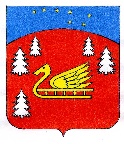 Администрация  муниципального образования Красноозерное сельское поселениемуниципального образования Приозерский муниципальный район Ленинградской области.Р А С П О Р Я Ж Е Н И Е От 14 сентября 2022 года		№  30-рНа основании Постановления Правительства Ленинградской области от 19.06.2008 г. № 177 «Об утверждении правил подготовки и проведении отопительного сезона в Ленинградской области», пунктами 1.7, 1.8 распоряжения правительства Ленинградской области от 06 мая 2010 года №211-р «О задачах по подготовке объектов жилищно-коммунального хозяйства Ленинградской области к осенне-зимнему периоду»:1. Обществу с ограниченной ответственностью «ОблСервис» другим теплоснабжающим организациям, осуществляющим свою деятельность на территории муниципального образования Красноозерное сельское поселение Приозерского муниципального района Ленинградской области:1.1.Приступить с 16 сентября 2022 года к опробованию систем теплоснабжения и резервных топливных хозяйств в работе (пробное протапливание).       1.2. С 20 сентября 2022года приступить к периодическому протапливанию объектов социального, жилищного, культурно-бытового и прочего назначения, расположенных на территории муниципального образования Красноозерное сельское поселение Приозерского муниципального района Ленинградской области.      1.3. При понижении среднесуточной температуры наружного воздуха ниже +8°С в течение 5 суток или значительным повышением влажности окружающей среды и/или внутри помещений, вследствие продолжительных атмосферных осадков, перейти на регулярное отопление объектов социального, жилищного, культурно-бытового и прочего назначения, расположенных на территории муниципального образования Красноозерное сельское поселение Приозерского муниципального района Ленинградской области.     2. Руководителям муниципальных учреждений, ТСЖ, УК ЗАО «ТВЭЛОблСервис»:      2.1. Произвести работы по опробованию внутренней системы теплоснабжения в период проведения пробного протапливания.       2.2. Подключение внутренних систем отопления производить по согласованию с теплоснабжающей организацией. 2.3. В целях безопасной эксплуатации внутридомовых систем отопления, обеспечить контроль за подачей отопления в жилые дома, своевременно проинформировать потребителей о начале отопительного сезона и обеспечить принятие своевременных мер по устранению неисправностей и нормализации теплоснабжения.        2.4. По окончании всех этапов работ своевременно предоставлять  информацию в администрацию муниципального образования Красноозерное сельское поселение Приозерского муниципального района Ленинградской области. По окончании проведения пробного протапливания  систем теплоснабжения,  дополнительно предоставить в администрацию информацию по форме, согласно приложения 8, 9 к постановлению Правительства Ленинградской области от 19 июня 2008 года № 177 «Об утверждении правил подготовки и проведения отопительного сезона в Ленинградской области». 3. Настоящее распоряжение разместить на официальном сайте администрации муниципального образования Красноозерное сельское поселение Приозерского муниципального района Ленинградской области 4. Контроль за исполнением данного распоряжения возложить на заместителя главы администрации.    Глава администрации							А.В. РыбакРазослано: Дело – 2,  ТСЖ – 1, УК – 1, РСО - 1О пробном и периодическом протапливании зданий и объектов социального, жилищного, культурно-бытового и прочего назначения,  на территории муниципального образования Красноозерное сельское поселение муниципального образования Приозерский муниципальный район Ленинградской области и последующем регулярном отоплении в осенне-зимний период 2022-2023 гг.